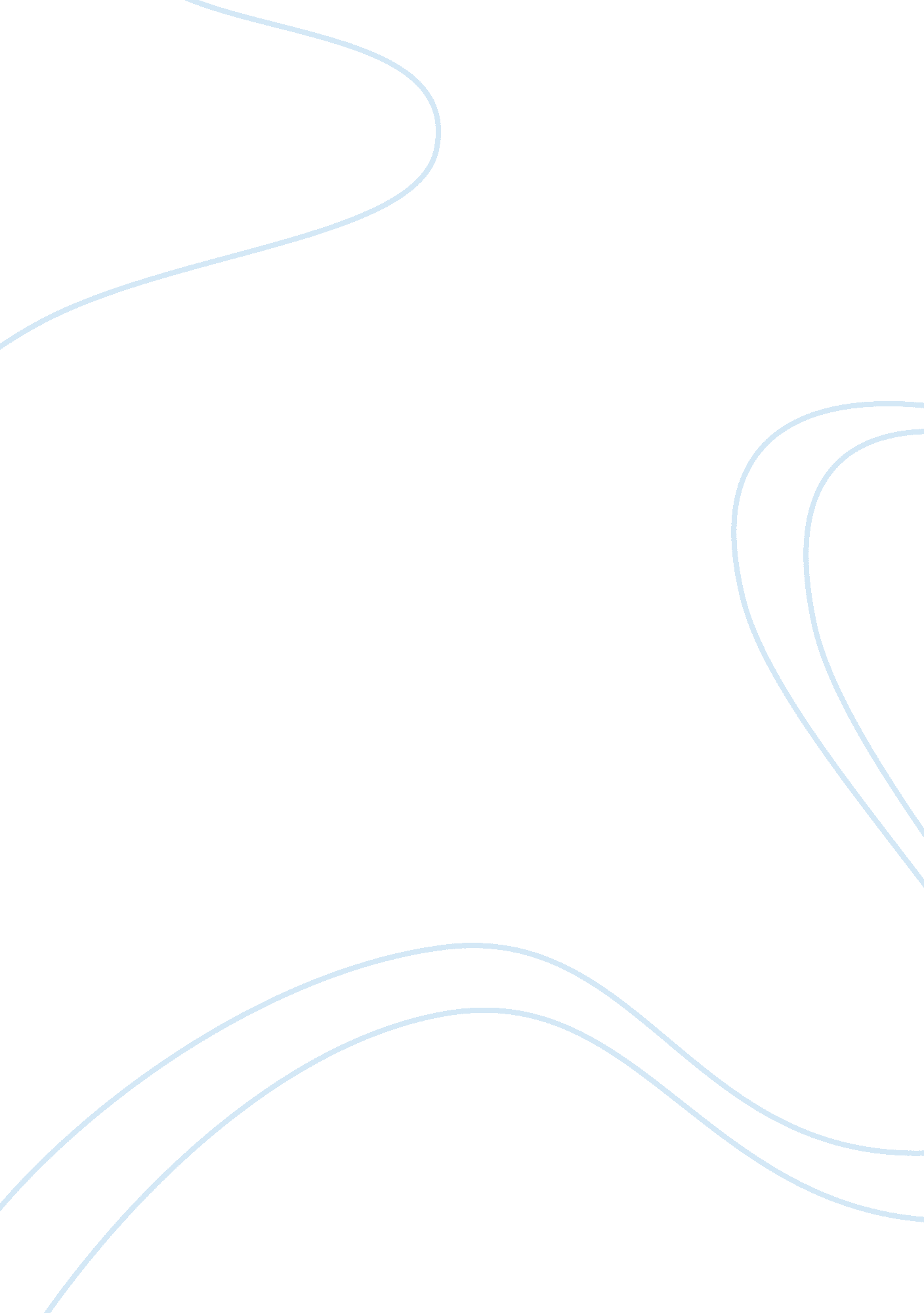 Wage setting curve in an economy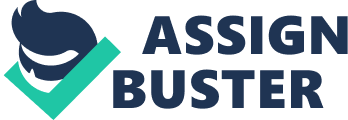 In the absence of any imported materials, price setting in the open economy is same as in closed economy, ie prices are set as a mark-up on unit labour costs When Î¸= 1, wage setting curve is same as in closed economy. A rise in Î¸ raises the real cost of imported goods and therefore reduces the price-setting real wage Source: Carlin & Soskice, p353 The ERU curve is defined as the combinations of the real exchange rate and output at which the wage-setting real wage is equal to the price-setting real wage. At any point on the ERU curve, the real exchange rate, Î¸, is constant and inflation is constant. On ERU curve, inflation constant; real exchange rate constant At points above ERU curve, real wage below WS curve so upward pressure on inflation. Wages too low to satisfy wage setters at this level of employment. Home inflation above world inflation. Hence Î¸ falling, real wages rising At points below ERU curve, real wage above WS curve so downward pressure on inflation. Wages too high for wage-setting equilibrium given low level of employment. Home inflation below world inflation. Hence Î¸ rising, real wages falling AD curve shows combination of real exchange rate, Î¸, and level of output, y, at which goods market is in equilibrium with domestic real interest rate equal to world real interest rate AD curve is positively sloped to the right on assumption that a more competitive exchange rate (high Î¸) raises aggregate demand and output BT curve shows combination of real exchange rate (Î¸) and output (y) at which trade is balanced, ie x = m BT curve positively sloped to the right. A more competitive exchange rate (high Î¸) raises exports and requires a higher level of output to drive up demand for imports to deliver trade balance To left of the BT curve is a trade surplus; to right is a trade deficit BT curve flatter than AD curve. Suppose economy initially in equilibrium at A and then exchange rate depreciates. Aggregate demand boosted by higher exports and economy moves to B on AD curve. There is now a trade surplus because output has not risen enough to boost imports by same amount as exports. For a small open economy: demand side is given by AD curve. On AD curve, goods market in equilibrium and r = r* (world real interest rate) supply side given by ERU curve. On ERU curve, inflation is constant balance of trade equilibrium represented by BT curve In short run, economy in goods market equilibrium on AD curve. That is, for a given nominal exchange rate and a given price level, level of output is fixed by the AD curve In medium run, economy must also be on ERU curve. Only then is labour market in equilibrium. So in medium run, AD and ERU curves intersect In long run, trade balance must also be in equilibrium Source: Carlin & Soskice, p362 A is short-run equilibrium (on AD curve but not ERU curve). Economy loses competitiveness and moves along AD curve to B. B (and B’) is medium-run equilibrium in that there is stable inflation. But at B there is a trade surplus. Z is long-run equilibrium. At Z, labour market equilibrium coincides with the balanced trade level of output. What might shift the AD curve to intersect ERU and BT curves at Z? Mechanisms to achieve long-run equilibrium Wealth effects: At A, country is accumulating wealth. May raise permanent income and shift AD curve to right Market pressure: Persistent trade surplus of trade deficit may lead to a change in credit conditions Political pressure: Surplus countries may come under political pressure at home to boost activity and operate at a lower unemployment rate. Also may be political pressure from abroad to adjust policies What are the key differences between an open and closed economy? Trade in Goods Output can now differ from domestic demand because of net exports Net exports depends on the real exchange rate = national competitiveness C&S 9. 1 Trade in Assets Uncovered Interest Parity Common Link is the Exchange Rate Two alternative policy regimes Flexible exchange rate Fixed exchange rates or Monetary Union Uncovered Interest Parity (C&S 9. 2. 2) e= log real exchange rate Rise implies real depreciation, or gain in competitiveness, due to Nominal depreciation Lower home prices Higher overseas prices Extends IS/LM to open economy Implies under flex rates, monetary policy effective, fiscal policy ineffective Money demand: M/p= f(Y, r). If M and p are fixed, and r is fixed in steady state by UIP, then Y is also fixed in steady state – QED If IS curve shifts in short run, higher interest rates imply real appreciation, crowding out next exports, returning IS curve to its original position in long run Assumes fixed M – unrealistic today Under fixed exchange rates, monetary policy ineffective, fiscal policy effective Obvious – there is no independent monetary policy under fixed exchange rates Equilibrium given by IS curve and overseas interest rates, LM curve endogenous Monetary policy in an open economy under flexible exchange rates UIP implies that there are now two transmission mechanisms through which interest rates influence demand Through direct effects on investment and consumption Through UIP, which changes the real exchange rate, which in turn influences net exports i. e. the demand for domestic production Under UIP, the impact of an increase in interest rates on demand will depend on expectations about how long interest rates will remain high. This gives policy extra leverage, but it also creates problems of ‘ managing expectations’ However, if consumption is forward looking, then we have similar problems with direct interest rate effects. 